Αν δε βλέπετε σωστά το μήνυμα, δείτε το onlineΑν δε βλέπετε σωστά το μήνυμα, δείτε το onlineΑν δε βλέπετε σωστά το μήνυμα, δείτε το online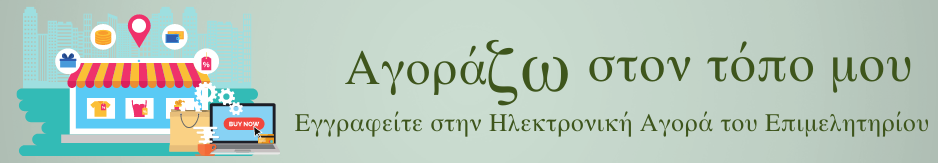 Το Επιμελητήριo Λασιθίου στηρίζει τις τοπικές επιχειρήσειςπαρέχοντας μια ολοκληρωμένη λύση ηλεκτρονικού εμπορίου.Το Επιμελητήριo Λασιθίου στηρίζει τις τοπικές επιχειρήσειςπαρέχοντας μια ολοκληρωμένη λύση ηλεκτρονικού εμπορίου.Το Επιμελητήριo Λασιθίου στηρίζει τις τοπικές επιχειρήσειςπαρέχοντας μια ολοκληρωμένη λύση ηλεκτρονικού εμπορίου.Αποκτήστε Ηλεκτρονικό Ράφι Online Πωλήσεων στην Τοπική Ηλεκτρονική Αγορά της Περιφερειακής Ενότητας Λασιθίου και στην Πανελλήνια Ηλεκτρονική Αγορά www.directmarket.gr  σήμερα!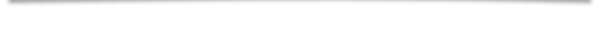 Το Επιμελητήριο Λασιθίου αναλαμβάνει την πρωτοβουλία αυτή σε συνεργασία με την Κεντρική Ένωση Επιμελητηρίων και την ηλεκτρονική αγορά Directmarket.gr για να στηρίξουν άμεσα τις επιχειρήσεις. Σε μια από τις πιο δύσκολες περιόδους για το λιανικό εμπόριο, παρέχει άμεση, σύγχρονη και ολοκληρωμένη λύση για την περίοδο της πανδημίας (ΔΩΡΕΑΝ τουλάχιστον έως 15/07/2021) στους επιχειρηματίες και στους καταναλωτές.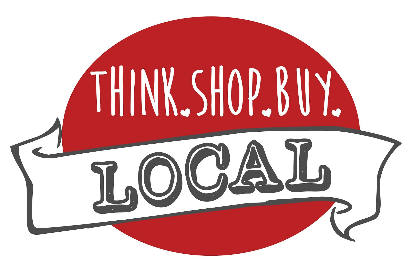 Όλες οι Επιχειρήσεις της Περιφερειακής Ενότητας Λασιθίου μπορούν άμεσα και ΔΩΡΕΑΝ να κάνουν ηλεκτρονικές πωλήσεις αξιοποιώντας όλους τους δυνατούς τρόπους και εφαρμόζοντας τις δικές τους πολιτικές πώλησης, αποστολής και μεταφορικών.

Click Away: για ηλεκτρονική προβολή-πώληση των προϊόντων σας στην ηλεκτρονική αγορά Directmarket.gr, ηλεκτρονική παραγγελία, πληρωμή με κατάθεση, με κάρτα ή στο POS και παραλαβή με ραντεβού στο κατάστημά σας. 

"Ηλεκτρονικό Ράφι" στην ηλεκτρονική αγορά Directmarket.gr για ηλεκτρονικές πωλήσεις με όλους τους δυνατούς τρόπους πληρωμής και αποστολής παραγγελίας.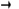 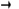 Η ηλεκτρονική αγορά Directmarket.gr απευθύνεται σε όλες ανεξαιρέτως τις επιχειρήσεις:

τόσο σε αυτές που δεν διαθέτουν δικό τους e-SHOP και τεχνογνωσία ηλεκτρονικού εμπορίου, οι οποίες χωρίς καμία υποδομή (μια απλή μόνο σύνδεση στο internet) μπορούν άμεσα να προβάλουν ή/και να πουλήσουν ηλεκτρονικά τα προϊόντα τους.
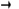 

όσο και σε αυτές που διαθέτουν δικό τους e-SHOP και μπορούν εύκολα και με αυτόματο τρόπο (αρχείο xml) να αποκτήσουν ένα επιπλέον ηλεκτρονικό κανάλι για να προβάλουν και να διαθέσουν τα προϊόντα τους.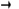 To directmarket.gr σήμερα υποστηρίζει σε πανελλαδικό επίπεδο πάνω από 1.600 επιχειρήσεις και πάνω από 1.600.000 προϊόντα.Oι ενδιαφερόμενες επιχειρήσεις μπορούν εύκολα να ενεργοποιήσουν τις δικές τους ηλεκτρονικές πωλήσεις:
Για να ξεκινήσετε συμπληρώστε την ΦΟΡΜΑ ΕΓΓΡΑΦΗΣΓια να επισκεφτείτε την τοπική αγορά πατήστε ΕΔΩ Το Επιμελητήριο Λασιθίου αναλαμβάνει την πρωτοβουλία αυτή σε συνεργασία με την Κεντρική Ένωση Επιμελητηρίων και την ηλεκτρονική αγορά Directmarket.gr για να στηρίξουν άμεσα τις επιχειρήσεις. Σε μια από τις πιο δύσκολες περιόδους για το λιανικό εμπόριο, παρέχει άμεση, σύγχρονη και ολοκληρωμένη λύση για την περίοδο της πανδημίας (ΔΩΡΕΑΝ τουλάχιστον έως 15/07/2021) στους επιχειρηματίες και στους καταναλωτές.Όλες οι Επιχειρήσεις της Περιφερειακής Ενότητας Λασιθίου μπορούν άμεσα και ΔΩΡΕΑΝ να κάνουν ηλεκτρονικές πωλήσεις αξιοποιώντας όλους τους δυνατούς τρόπους και εφαρμόζοντας τις δικές τους πολιτικές πώλησης, αποστολής και μεταφορικών.

Click Away: για ηλεκτρονική προβολή-πώληση των προϊόντων σας στην ηλεκτρονική αγορά Directmarket.gr, ηλεκτρονική παραγγελία, πληρωμή με κατάθεση, με κάρτα ή στο POS και παραλαβή με ραντεβού στο κατάστημά σας. 

"Ηλεκτρονικό Ράφι" στην ηλεκτρονική αγορά Directmarket.gr για ηλεκτρονικές πωλήσεις με όλους τους δυνατούς τρόπους πληρωμής και αποστολής παραγγελίας.Η ηλεκτρονική αγορά Directmarket.gr απευθύνεται σε όλες ανεξαιρέτως τις επιχειρήσεις:

τόσο σε αυτές που δεν διαθέτουν δικό τους e-SHOP και τεχνογνωσία ηλεκτρονικού εμπορίου, οι οποίες χωρίς καμία υποδομή (μια απλή μόνο σύνδεση στο internet) μπορούν άμεσα να προβάλουν ή/και να πουλήσουν ηλεκτρονικά τα προϊόντα τους.


όσο και σε αυτές που διαθέτουν δικό τους e-SHOP και μπορούν εύκολα και με αυτόματο τρόπο (αρχείο xml) να αποκτήσουν ένα επιπλέον ηλεκτρονικό κανάλι για να προβάλουν και να διαθέσουν τα προϊόντα τους.To directmarket.gr σήμερα υποστηρίζει σε πανελλαδικό επίπεδο πάνω από 1.600 επιχειρήσεις και πάνω από 1.600.000 προϊόντα.Oι ενδιαφερόμενες επιχειρήσεις μπορούν εύκολα να ενεργοποιήσουν τις δικές τους ηλεκτρονικές πωλήσεις:
Για να ξεκινήσετε συμπληρώστε την ΦΟΡΜΑ ΕΓΓΡΑΦΗΣΓια να επισκεφτείτε την τοπική αγορά πατήστε ΕΔΩ Το Επιμελητήριο Λασιθίου αναλαμβάνει την πρωτοβουλία αυτή σε συνεργασία με την Κεντρική Ένωση Επιμελητηρίων και την ηλεκτρονική αγορά Directmarket.gr για να στηρίξουν άμεσα τις επιχειρήσεις. Σε μια από τις πιο δύσκολες περιόδους για το λιανικό εμπόριο, παρέχει άμεση, σύγχρονη και ολοκληρωμένη λύση για την περίοδο της πανδημίας (ΔΩΡΕΑΝ τουλάχιστον έως 15/07/2021) στους επιχειρηματίες και στους καταναλωτές.Όλες οι Επιχειρήσεις της Περιφερειακής Ενότητας Λασιθίου μπορούν άμεσα και ΔΩΡΕΑΝ να κάνουν ηλεκτρονικές πωλήσεις αξιοποιώντας όλους τους δυνατούς τρόπους και εφαρμόζοντας τις δικές τους πολιτικές πώλησης, αποστολής και μεταφορικών.

Click Away: για ηλεκτρονική προβολή-πώληση των προϊόντων σας στην ηλεκτρονική αγορά Directmarket.gr, ηλεκτρονική παραγγελία, πληρωμή με κατάθεση, με κάρτα ή στο POS και παραλαβή με ραντεβού στο κατάστημά σας. 

"Ηλεκτρονικό Ράφι" στην ηλεκτρονική αγορά Directmarket.gr για ηλεκτρονικές πωλήσεις με όλους τους δυνατούς τρόπους πληρωμής και αποστολής παραγγελίας.Η ηλεκτρονική αγορά Directmarket.gr απευθύνεται σε όλες ανεξαιρέτως τις επιχειρήσεις:

τόσο σε αυτές που δεν διαθέτουν δικό τους e-SHOP και τεχνογνωσία ηλεκτρονικού εμπορίου, οι οποίες χωρίς καμία υποδομή (μια απλή μόνο σύνδεση στο internet) μπορούν άμεσα να προβάλουν ή/και να πουλήσουν ηλεκτρονικά τα προϊόντα τους.


όσο και σε αυτές που διαθέτουν δικό τους e-SHOP και μπορούν εύκολα και με αυτόματο τρόπο (αρχείο xml) να αποκτήσουν ένα επιπλέον ηλεκτρονικό κανάλι για να προβάλουν και να διαθέσουν τα προϊόντα τους.To directmarket.gr σήμερα υποστηρίζει σε πανελλαδικό επίπεδο πάνω από 1.600 επιχειρήσεις και πάνω από 1.600.000 προϊόντα.Oι ενδιαφερόμενες επιχειρήσεις μπορούν εύκολα να ενεργοποιήσουν τις δικές τους ηλεκτρονικές πωλήσεις:
Για να ξεκινήσετε συμπληρώστε την ΦΟΡΜΑ ΕΓΓΡΑΦΗΣΓια να επισκεφτείτε την τοπική αγορά πατήστε ΕΔΩ Η πολύ έμπειρη τεχνική ομάδα του Directmarket.gr θα σας καθοδηγήσει σε οποιαδήποτε απορία σας και θα σας υποστηρίξει για να ξεκινήσετε τις πωλήσεις σας καθημερινά:2610 452820 (Δευ-Παρ: 9.00-17.00) 
Τμήμα Ηλεκτρονικής Αγοράς
info@directmarket.gr
www.directmarket.gr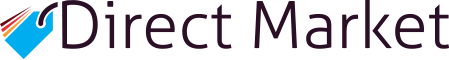 Η πολύ έμπειρη τεχνική ομάδα του Directmarket.gr θα σας καθοδηγήσει σε οποιαδήποτε απορία σας και θα σας υποστηρίξει για να ξεκινήσετε τις πωλήσεις σας καθημερινά:2610 452820 (Δευ-Παρ: 9.00-17.00) 
Τμήμα Ηλεκτρονικής Αγοράς
info@directmarket.gr
www.directmarket.grΗ πολύ έμπειρη τεχνική ομάδα του Directmarket.gr θα σας καθοδηγήσει σε οποιαδήποτε απορία σας και θα σας υποστηρίξει για να ξεκινήσετε τις πωλήσεις σας καθημερινά:2610 452820 (Δευ-Παρ: 9.00-17.00) 
Τμήμα Ηλεκτρονικής Αγοράς
info@directmarket.gr
www.directmarket.gr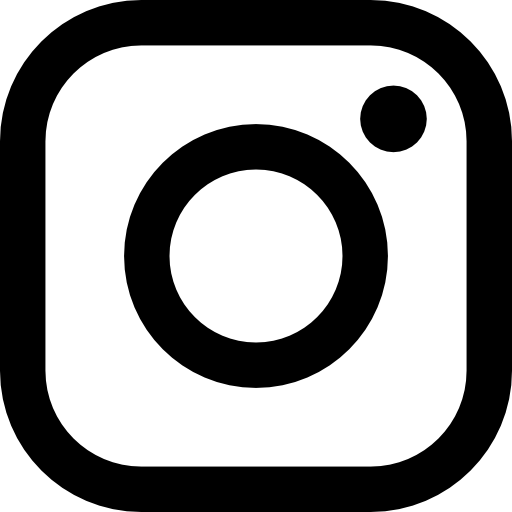 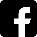 Copyright © 2021 Knowledge Broadband Services A.E., All rights reservedΕάν δεν επιθυμείτε να λαμβάνετε ενημερωτικά emails, πατήστε εδώCopyright © 2021 Knowledge Broadband Services A.E., All rights reservedΕάν δεν επιθυμείτε να λαμβάνετε ενημερωτικά emails, πατήστε εδώCopyright © 2021 Knowledge Broadband Services A.E., All rights reservedΕάν δεν επιθυμείτε να λαμβάνετε ενημερωτικά emails, πατήστε εδώ